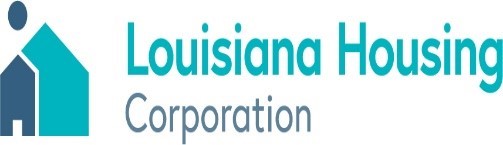 	Louisiana Housing Corporation   	  	  	  	LIHEAP PROVIDER DIRECTORY                    	  	  	  	  	  	 UPDATED 08/11/2021  11637 Industriplex Blvd                                                                       	  	  	  	  	  	  Baton Rouge, LA  70809  P: (225) 754-1441  F: (225) 754-1469   Agency / Address  Telephone / Fax  Contact / E-Mail Address  Parish(es) Served  Zip Codes Served  Allen Action Agency  8838 Hwy 165  P.O. Box 540  Oberlin, LA 70655  (337) 639-4348  (337) 639-4715 FAX  Lyndon Livingston, Exec. Director llivingston@allenactionagency.org  Meridith Granger mgranger@allenactionagency.org  LIHEAP: Allen  Hours of Operation:  M-F  8:00 am – 4:00 pm  70532 | 70637 | 70648 | 70654 | 70655 |  70656 | 70657 | 70658 | 70662 | 71433 |  71463| 70638 | 70644 | 70651  Assumption Parish Police Jury OCS  4813 Hwy 1  P.O. Box 520  Napoleonville, LA 70390  (985) 369-2026  (985) 369-3028 FAX  Mercedes Bernard, Special Program  Director  mbernard@assumptionla.com  Linda Richard, Program Coordinator  lindarichard@assumptionla.com  LIHEAP: Assumption  Hours of Operation:  M-F 8:00 am – 4:00 pm  70301 | 70339 | 70341 | 70372 | 70380 |  70390 | 70393 | 70391  Avoyelles Progress Action Committee, Inc.  641 Government St.  P.O. Box 527  Marksville, LA 71351  (318) 253-6085  (318) 253-9153 FAX  (318) 253-9590  Brenda S. Wilmer, Exec. Director bwilmer@avoypac.com  Kristy Lachney  Executive Secretary/Accountant  kristylachney@avoypac.comJill Bonnettejbonnette@avoypac.comLIHEAP: Avoyelles, Pointe Coupee’  Hours of Operation:  M-F 8:00 am  - 4:30 pm  71322 | 71323 | 71327 | 71328 | 71331 |  71333 | 71341 | 71350 | 71351 | 71355 | 71356 | 71360 | 71362 | 71369 | 71320 | 71329 | 71339 | 70715 | 70729 | 70732 | 70736 | 70749 | 70752 | 70753 | 70755 |  70756 | 70759 | 70760 | 70762 | 70773 |  70783 | 70747  Beauregard Community Action  Assn., Inc.  219 West 2ND St.  P.O. Box 573  DeRidder, LA 70634  (337) 463-7895  (337) 436-8382 FAX  Winkie K. Branch, Exec. Director exedirector@bellsouth.net  Melissa Mikkelsen, Bookkeeper offadm@bellsouth.net  Stacee Wagner LIHEAP Coordinator bcaa@bellsouth.net  LIHEAP: Beauregard  Hours of Operation:  M-F 8:00 am – 4:00 pm  LIHEAP: Beauregard  Hours of Operation:  M-F 8:00 am – 4:00 pm  70633 | 70634 | 70637 | 70652 | 70653 |  70657 | 70660 | 70662  Bossier Office Of Community  Services                 700 Benton Rd  P.O. Box 6004  Bossier City, LA 71171  (318) 747-1045  (800) 624-9692  (318) 747-3862 FAX  Debra Hamilton, Director  dhamilton@bocs.org  Cynthia Stephens  cstephens@bocs.org  LIHEAP: Bossier  LIHEAP: Bossier  71006 | 71018 | 71023 | 71037 | 71051 | 71064 | 71067 | 71071 | 71075 | 71104 | 71105 | 71107 | 71110 | 71111 | 71112 | 71113 | 71171 | 71172 | 71220 | 71223 | 71229 | 71250 | 71261 | 71264 | 71269 | 71221  Caddo Community Action Agency 4055 St. Vincent Ave.  P.O. Box 3446  Shreveport, LA 71108  (318) 861-4808  (318) 861-4958 FAX  Laurance Guidry, President/CEO lguidry@shreve.net  Matti Smith, Vice Pres./Assist. CEO matti@shreve.net   Regina Lawrence, LIHEAP Coordinator  comp1@ccaa-shreveport.net Annette Collins, Finance Director collins@shreve.net    LIHEAP: Caddo  LIHEAP: Caddo  71004 | 71007 | 71029 | 71033 | 71043 |  71044 | 71047 | 71060 | 71061 | 71069 |  71082 | 71101 | 71103 | 71104 | 71105 |  71106 | 71107 | 71108 | 71109 | 71115 | 71118 | 71119 | 71129 | 71009 | 71102 | 71120 | 71130 | 71133 | 71134 | 71135 |  71136 | 71137 | 71138 | 71148 | 71149 |  71150 | 71161 | 71162 | 71163 | 71164 | 71165 | 71166 | 71151 | 71152 | 71153 |  71154 | 71156  Calcasieu Parish Police Jury/Human Services Department 2001 Moeling St.  P.O. Box 3171  Lake Charles, LA 70601  Allen P. August Multi Purpose  Center   2001 Moeling St.   Lake Charles, La 70601   (337) 721-4030   (337) 721-4180 FAX   (337) 721-3550   (337) 721-4020  (337) 721-4033 LIHEAP Assistance only!  Tarek Polite, Director of Human Services tpolite@cppj.net  Juana Felton-Taylor, Operations Mgr.  jfelton@cppj.net  Conlisha Young, LIHEAP Specialist cyoung@cppj.net  Andrea Thomas, LIHEAP Specialist athomas@cppj.net  LIHEAP: Calcasieu  70601 | 70605 | 70607 | 70611 | 70615 |  70629 | 70630 | 70633 | 70647 | 70661 | 70663 | 70665 | 70668 | 70669 | 70602 | 70606 | 70612 | 70616 | 70646 | 70664 | 70609  Cameron Community Action Agency, Inc.  965 Hwy 384  Lake Charles, LA  70607  (337) 598-5158  (337) 905-6000 (337) 905-6500 FAX  Dinah B. Landry, Exec. Director dblandry@aol.com  Sherry Lavergne salavergne@camtel.net  LIHEAP: Cameron  70542 | 70549 | 70607 | 70630 | 70631 |  70632 | 70643 | 70645  Cenla Community Action Committee, Inc.  2011 MacArthur Drive, Blg. 1  Alexandria, LA 71301   (318) 314-3480   (318) 487-5858 FAX  Sally Cowan, Exec. Director  scowan@cenlacac.orf  Pam Ballot, General Programs Director pcballott@suddenlinkmail.com  LIHEAP: Rapides  70656 | 71301 | 71302 | 71303 | 71322 |  71323 | 71325 | 71328 | 71346 | 71351 |  71360 | 71405 | 71409 | 71423 | 71424 | 71425 | 71427 | 71430 | 71433 | 71438 | 71447 | 71455 | 71463 | 71466 | 71472 | 71485 | 71306 | 71307 | 71309 | 71315 |  71330 | 71348 | 71361 | 71365 | 71431 |  71448 | 71477 | 71359  Claiborne Parish Police Jury/OCS 621 S. Main St.  P.O. Box 569  Homer, LA 71040  (318) 927-3557 (318) 927-3835 FAX  Tim Cain,  Executive Director cppjocs@nwcable.net  Sharon Willis, LIHEAP Director  Sharon.willis67@yahoo.com  LIHEAP: Claiborne  71001 | 71003 | 71038 | 71040 | 71048 |  71055 | 71079 | 71222 | 71235 | 71256  Clifton-Choctaw Reservation, Inc. 1146 Clifton Rd.  Clifton, LA 71447  (318) 793-4253 (318) 793-4211 FAX  Brian Neal, Exec. Director creekrider0071@gmail.com  LIHEAP:  Rapides –Reservation Only  Hours of Operation:  Monday thru  Thursday  7:00 am – Noon  71447 | 71409 |  Delta Community Action Assn.  611 N. Cedar  P.O. Box 352  Tallulah, LA 71284  (318) 574-2130 (318) 574-6161 FAX  Manuel E. DuQue, Interim Exec. Director MeDuQue@deltacommunityaction.comCynthia Wiltcher, LIHEAP Director cwiltcherdcaa@bellsouth.net  Stacy Smith, Business Clerk ssmith@deltacommunityaction.com  LIHEAP: Madison, Richland  Hours of Operation:  M-F 8:00 am - 4:30 pm  71232 | 71237 | 71282 | 71233 | 71284 | 71232 | 71259 | 71264 | 71269 | 71418 |  71218 | 71279  DeSoto Parish Police Jury/OCS  404 Polk Street, Suite B  P.O. Box 1410  Mansfield, LA 71052  (800) 872-0889  (318) 871-8616 FAX  Lynda Spivey, Exec. Director Lspivey@desotoppj.com  Ashley Vanzant, Administrative Asst./ LIHEAP Coordinator avanzant@desotoppj.com  Jolyn Sims, LIHEAP Coordinator jsims@desotoppj.com  LIHEAP: DeSoto, Red River, Sabine, Bienville  Hours of Operation:  M-F 8:00 am - 4:30 pm  71027 | 71030 | 71032 | 71046 | 71049 | 71052 | 71063 | 71078 | 71419 | 71050 | 71019 | 71034 | 71052 | 71068 | 71065 | 71403 | 71406 | 71419 | 71429 | 71439 |  71449 | 71450 | 71462 | 71469 | 71486 |  71426 | 71460 | 71028 | 71080 | 71045| 71008 | 71016 East Baton Rouge Parish Office of Social Services                            4523 Plank Rd.  Baton Rouge, LA 70805  Mail: P.O. Box 1471  Baton Rouge, LA 70821-1471  (225) 358-4561   (225) 358-4513 FAX  To schedule an appointment http://brla.itfrontdesk.com 225-427-8822 Http:://www.brgov.com/dept/ocd  Vernadine Mabry, DHDS Directorvmabry@brla.gov  Shamell Lavigne, Exec Program Administrator  Slavigne@brla.gov  Emma Averett, LIHEAP Director eaverett@brgov.com  LIHEAP: East Baton Rouge  Hours of Operation:  M-F 8:00 am – 5:00 pm    70714 | 70722 | 70739 | 70748 | 70770 |  70775 | 70777 | 70791 | 70801 | 70802 |  70805 | 70806 | 70807 | 70808 | 70809 |  70810 | 70811 | 70812 | 70814 | 70815 | 70816 | 70817 | 70818 | 70819 | 70820 | 70825 | 70827 | 70836 | 70704 | 70804 | 70821 | 70826 | 70831 | 70835 | 70837 |  70873 | 70874 | 70879 | 70884 | 70892 | 70893 | 70894 | 70895 | 70896 | 70898 | 70803 | 70813 | 70822 | 70823 | 70833 | 70891  East Carroll CAA  409 Second St. Suite 3  P.O. Box 486  Lake Providence, LA 71254  (318) 559-0004  (318) 559-0693 FAX  Rosie L. Brown, Exec. Director rosebrown@bayou.com eccaa@birch.net  Zina Ware, LIHEAP Director zinaware@yahoo.com  LIHEAP: East Carroll  Hours of Operation:  8:00 am – 4:30 pm  71254 | 71276 | 71286  Evangeline Community Action  Agency  222 South Coreil StreetVille Platte, LA 70586  (337) 363-1306  (337) 363-0808 FAX  Carleen Bellard, Exec. Director  Carleen.bellard@centurytel.net  Linda Griffith, LIHEAP/Fiscal Officer ecaalg@yahoo.com  LIHEAP: Evangeline  70515 | 70535 | 70554 | 70586 | 70589 | 71325 | 71367 | 71463 | 70524 | 70576 |  70580 | 70585  Humanitarian Enterprises of Lincoln  Parish  307 N. Homer St.  P.O. Box 1570  Ruston, LA 71273  (318) 251-5136  (318) 251-5139 FAX  Ronnie Dowling, Exec. Director  rdowling@lincolnparish.org  Martene Thissel, LIHEAP Director mthissel@lincolnparish.org  LIHEAP: Lincoln  Hours of Operation:  M-F 8:00 am - 4:30 pm  71001 | 71227 | 71234 | 71235 | 71241 |  71245 | 71270 | 71275 | 71273 | 71272 |  Iberville Parish Council/OCS 58050 Meriam St.  P.O. Box 389 70765  Plaquemine, LA 70764  (225) 687-5243  (225) 687-8518 FAX  Monica Edmunds Exec. Director  medmond@ibervilleparish.com  Donna Fontenot, LIHEAP Coordinator dfontenot@ibervilleparish.com  LIHEAP: Iberville  70721 | 70740 | 70757 | 70764 | 70772 |  70776 | 70780 | 70788 | 70765  Jefferson Community Action  Programs  1221 Elmwood Park Blvd Suite 402 Jefferson, LA 70123  Note:  All contracts should  address  “Jefferson Parish”  (504) 736-6900  (504) 736-6321  (504) 736-2136 FAX  Dr. Vanessa Zimmermanvzimmerman@jeffparish.netDarcell Florence - Director dflorence@jeffparish.net Clara Scottcscott@jeffparish.netLIHEAP: Jefferson  70001 | 70002 | 70003 | 70005 | 70006 |  70036 | 70053 | 70056 | 70058 | 70062 |  70065 | 70067 | 70072 | 70094 | 70121 | 70123 | 70358 | 70004 | 70009 | 70010 | 70011 | 70033 | 70054 | 70055 | 70059 |  70063 | 70064 | 70073 | 70096 | 70097 |  70141 | 70181 | 70183 | 70060  Lafourche Parish Council/Office of  Community Action  4876 Hwy 1  P.O. Box 425   Mathews, LA 70375  (985) 493-6925  (985) 493-6902  (985) 493-6601 FAX  Amanda Matis, OCA Executive Director gaserydd@lafourchegov.org  Erica Adams Davis ericaa@lafourchegov.org  LIHEAP: Lafourche  70030 | 70301 | 70343 | 70345 | 70354 |  70355 | 70357 | 70359 | 70364 | 70373 | 70374 | 70375 | 70377 | 70394 | 70302 | 70371 | 70310  LaSalle Community Action Assn, Inc.  825 Hwy. 8 Sicily Island  Louisiana , 71368  Mailing Address:  P.O. Box 730  Harrisonburg, LA 71340  (318) 389-4810  (318) 389-4815 FAX  Dorothy Oliver, Exec. Director  doliver.lcaa@gmail.com  Lynn Harris, LIHEAP Director  Lynnharris34@bellsouth.net  Dorothy Tiser, Finance Director  dtiser_lcaa@yahoo.com  LIHEAP: Caldwell, Catahoula,  Concordia, Franklin, Grant, LaSalle,  Tensas, Winn,   Catahoula:  M-F  8:00 am- 4:30 pm Caldwell : Monday & Wednesday  9:00 am- 3:30 pm  Franklin: Tuesday & Thursday   9:00 am - 3:30 pm  Grant Parish : M-W 8:00 am -noon LaSalle Parish :  Monday,Wednesday,Thursday 	and Friday  8:00 am- 4:30 pm  Tensas Parish: Tuesday & Thursday  10:00 am -2:00 pm  Winn Parish:Monday, Wednesday &  Friday 8:00 am - 3:30 pm  Jackson  71342 | 71371 | 71441 | 71465 | 71479 |  71480 | 71418 | 71435 | 71441 | 71465 | 71415 | 71326 | 71331 | 71340 | 71343 | 71368 | 71401 | 71418 | 71425 | 71465 | 71363 | 71219 | 71232 | 71243 | 71295 | 71336 | 71368 | 71378 | 71230 | 71249 | 71324 | 71360 | 71404 | 71405 | 71407 | 71417 | 71423 | 71432 | 71454 | 71467 | 71282 | 71357 | 71366 | 71375 | 71031 | 71404 | 71422 | 71454 | 71457 | 71465 |  71473 | 71479 | 71483 | 71410 | 71440 | 71471 | 71226 | 71247 | 71268 | 71251 | 71227 | 71238 Macon Economic Opportunity, Inc.  407 Kay St.  P.O. Drawer 370  Oak Grove, LA 71263  (318) 428-4379  (318) 428-3290 FAX  Aurtha Mae Sanders, Exec Director maconcca@att.net   Mary Smith, LIHEAP Director maconcca@att.net   LIHEAP: West Carroll  71237 | 71263 | 71266 | 71242 | 71253 |  Natchitoches (parish of) /Office of Community Services                  1016 Keyser Ave.  P.O. Box 799  Natchitoches, LA 71457  Contracts Only:  Parish of Natchitoches  C/O Rick Nowlin, Parish President  P.O. Box 799  Natchitoches, LA 71458  (318) 357-2220  (800) 419-1354  (318) 352-0629 FAX  Sharon Harris, Exec. Director sharris@npgov.org  Linda Jordan, Social Services Supervisor  ljordan@npgov.org  LIHEAP: Natchitoches  71457 | 71458 | 71497  Ouachita Multi-Purpose Community  Action Program  4001 Jackson Street  Monroe, LA 71202  P.O. Box 3086  Monroe, LA 71210  (318) 322-7151  (318) 322-7244 FAX  (318) 322-0449 FAX  Kema Dawson, Exec. Director  kemadawson.exedir.omcap@outlook.com  Margarettia Harris, LiHEAP Manager,  margarettiaharris.omcap@outlook.com  Veronica Bridgewater, LiHEAP   Coordinator,  veronicabridgewater.omcap@outlook.com  monroela.omcap@outlook.com www.omcap.org  LIHEAP: Ouachita  Hours of Operation: Monday-Friday  8:00 AM – 5:00 PM  71201 | 71202 | 71203 | 71220 | 71225 |  71227 | 71229 | 71234 | 71238 | 71280 | 71291 | 71292 | 71418 | 71207 | 71210 | 71211 | 71213 | 71217 | 71240 | 71281 |  71294 | 71209 | 71212  Plaquemines Parish Community  Action Agency  479 F. Edward Hebert Blvd.  P.O. Box 399  Belle Chasse, LA  70037  (504) 934-6940  (504) 934-6949 FAX  Othella Hughes, Exec. Director/LIHEAP  Director  Ohughes@ppgov.net  Cara Phillips cphillips@ppgov.net  LIHEAP:  Plaquemines  70037 | 70040 | 70041 | 70083 | 70091 | 70093 | 70146 | 70038 | 70050 | 70081 | 70082  Quad Area Community Action Agency, Inc.  45300 N. Baptist Rd  Hammond, LA 70401  (225) 567-2350  (225) 567-2630 FAX  Ascension Parish 225-644-8532  East Feliciana Parish 225-683-3308 Livingston Parish 225-686-3811 St. Helena Parish 225-222-6100  Tangipahoa Parish 225-567-2350  Tangipahoa Parish/Kentwood – Amite  985-229-6229  Washington Parish 985-795-9088  West Feliciana Parish 225-635-0063  Wallace Sibley, Exec. Director quadarea@i-55.com  Heather Hughes  LIHEAP Director heather.quadarea@gmail.com  LIHEAP: Ascension, E. Feliciana,  Livingston, St. Helena, Tangipahoa, W.  Feliciana, Washington  70346 | 70725 | 70734 | 70737 | 70769 | 70774 | 70778 | 70707 | 70718 | 70728 | 70738 | 70722 | 70730 | 70748 | 70761 | 70775 | 70777 | 70789 | 70791 | 70403 | 70443 | 70449 | 70453 | 70462 | 70706 |  70711 | 70726 | 70733 | 70744 | 70754 | 70785 |70727 |  70786 | 70422 | 70436 | 70441 | 70443 | 70444 | 70453 | 70706 | 70744 | 70401 | 70403 | 70421 | 70422 | 70436 | 70442 | 70443 | 70444 | 70446 | 70454 | 70455 | 70456 | 70462 | 70466 |  70402 | 70404 | 70451 | 70465 | 70775 |  70712 | 70782 | 70784 | 70787 | 70426 | 70427 | 70435 | 70438 | 70444 | 70450 |  70429| 70467  St. Bernard Parish Government  8201 W. Judge Perez Dr.  Chalmette, LA 70043  Housing Office: (504) 278-4468 Send Mail To:  2009 Esteban St  Arabi, LA   (504) 278-4468   (504) 278-4458 FAX  Pam Williams  pwilliams@sbpg.net  Briane Payne  bpayne@sbpg.net  Youlondar Prevost, LIHEAP Processor  LIHEAP: St. Bernard  70032 | 70043 | 70075 | 70085 | 70092 | 70044 |   St. Charles Parish Dept. Community  Services  14564 River Rd  P.O. Box 169  New Sarpy, 70078  Tim Vial, St. Charles Parish Govt.   (985)-783-5000  P.O. Box 302, Hanhville, La  70057  (985) 764-7944  (985) 764-7943 FAX  Joan Diaz, Director Community Services jdiaz@stcharlesgov.net  Sheila Toney, LIHEAP Director stoney@stcharlesgov.net  LIHEAP: St. Charles  Hours of Operation:  M-F 8:30 am – 4:00 pm  70512 | 70520 | 70525 | 70535 | 70570 |  70577 | 70584 | 70589 | 70750 | 71322 | 71353 | 71356 | 71358 | 71362 | 70541 | 70550 | 70551 | 70571 | 71345 |  St. James Parish Dept. of Human  Resources  5153 Canatella St.  P.O. Box 87  Convent, LA 70723  (225) 562-2442   (225) 562-2305  (225) 562-2316  (225) 562-2425 FAX  Ingrid Leblanc, Executive Director  Ingrid.leblanc@stjamesla.com   Schiwyn Joseph, Prog. Supervisor Schiwyn.joseph@stjamesla.com  Lennorah Williams, Assistant Director lennorah.williams@stjamesparishla.gov   LIHEAP: St. James  Hours of Operation:  M-F 7:30 – 4:30 pm  Fri.  7:30 – 11:30 am  70052 | 70071 | 70086 | 70090 | 70723 |  70763 | 70743 | 70792   St. John The Baptist, Dept. of  Health & Human Services 128 Central  Ave.  Reserve, LA  70084  P.O. Box 2108 Reserve, LA  70084  NOTE: Send all mail to PO Box   (985) 536- 4955  (985) 536-7074 FAX  Kali Price, Director  k.price@stjohn-la.giov  Angela August-Aubert, Assistant Director a.aubert@sjbparish.com  Cheryl Dennis, LIHEAP Director c.dennis@stjohn-la.gov  Rona Duronslet  r.duronslet@sjbparish.com  Marisa R. Wallace  m.wallace@sjbparish.com  LIHEAP:  St. John  Hours of Operation:  M-F 8:00 am - 4:30 pm  70049 | 70051 | 70068 | 70076 | 70084 |  70090 | 70069  St. Landry Parish Community  Action Agency  1065 Hwy 749  P.O. Box Drawer 1510  Opelousas, LA  70570  (337) 948-3651  (337) 948-4153  FAX  Charisse Roberts, Exec. Director charisse.roberts@stlandryparish.org  Shelley Joubert, LIHEAP Coord. shelley.joubert@stlandryparish.org  LIHEAP: St. Landry  70512 | 70520 | 70525 | 70535 | 70570 |  70577 | 70584 | 70589 | 70750 | 71322 | 71353 | 71356 | 71358 | 71362 | 70541 |  70550 | 70551 | 70571 | 71345  SMILE (St. Martin, Iberia,  Lafayette) Community Action Agency  501 St. John St.  P.O. Box 3343  Lafayette, LA 70502  (337) 234-3272  (337) 234-3274 FAX  Craig A. Mathews, CEO  Freddia Ruffin-Roberson, COO info@smilecaa.org LIHEAP: Acadia, Iberia, Lafayette, St. Martin, Jeff. Davis  70515 | 70516 | 70525 | 70526 | 70529 |  70531 | 70535 | 70537 | 70543 | 70546 | 70559 | 70578 | 70583 | 70527 | 70534 | 70556 | 70518 | 70528 | 70544 | 70552 | 70560 | 70563 | 70582 | 70592 | 70513 | 70562 | 70569 | 70501 | 70503 | 70506 | 70507 | 70508 | 70517 | 70518 | 70520 | 70529 | 70555 | 70578 | 70583 | 70592 | 70502 | 70505 | 70509 | 70558 | 70593 | 70596 | 70598 | 70504 | 70339 | 70512 |  70517 | 70518 | 70582 | 70532 | 70546 | 70549 | 70581 | 70591 | 70611 | 70647 |  70648 | 70640 | 70650 | 70519 | 70521 |  St. Mary Community Action Agency 1407 Barrow St.  P.O. Box 271  Franklin, LA 70538  (337) 828-5703  (337) 828-5754 FAX  Almetra J. Franklin, CEO  afrank6333@aol.com  Deidra Lewis, LIHEAP Coordinator deidralewis811@yahoo.com  LIHEAP: St. Mary, Vermillion  70342 | 70380 | 70392 | 70514 | 70538 | 70544 | 70340 | 70381 | 70522 | 70523 |  70540 | 70510 | 70526 | 70528 | 70529 | 70533 | 70542 | 70548 | 70555 | 70578 |  70592 | 70511 | 70575  St. Tammany Parish Community  Action Agency  (Main Office)  520 Old Spanish Trail Suite 3-C  P.O. Box 1609/ 70459  Slidell, LA 70458  Contracts:  St. Tammany Parish Government  Attn: Michael Cooper President  21490 Koop Dr.  Mandeville, LA 70471  (985) 646-2090  (985) 643-5843 FAX  (985) 893-3923  Jeanne Marino, Director, Grants jmmarino@stpgov.org  Diane Morris, Program Coordinator dmorris@stpgov.org  Tanja Hill, CAA Manager  thill@stpgov.org  LIHEAP: St. Tammany  Hours of Operation:  M-F 8:00 am - 4:30 pm  70420 | 70427 | 70431 | 70433 | 70435 |  70437 | 70445 | 70447 | 70448 | 70452 | 70458 | 70460 | 70461 | 70471 | 70434 | 70457 | 70459 | 70463 | 70464 | 70469 | 70470  Terrebonne Parish  Consolidated Government Dept of Housing & Human Ser.  809 Barrow St.  P.O. Box 6097  Houma, LA  70361  (985) 873-6817     (985) 873-6434 FAX  Melanie Van Buren, Exec. Director/LIHEAP mvanburen@tpcg.org  Lynn Nguyen, LIHEAP Coord. lnguyen@tpcg.org   LIHEAP:  Terrebonne  70301 | 70343 | 70344 | 70352 | 70353 |  70356 | 70359 | 70360 | 70363 | 70364 |  70377 | 70395 | 70397 | 70361  Total Community Action Agency,  Inc.  1420 S. Jefferson Davis Pkwy.  New Orleans, LA 70125  P.O. Box 13848   New Orleans, LA 70185  LIHEAP (504) 882-7181  (504) 872-0331  (504) 875-2652  (504) 304-0031 FAX  (504) 872-0339 FAX  Thelma H. French, President/CEO  Glenis Scott, Director of Community &  Energy Services  glenis.scott@tca-nola.org  Selton Jones, Total Access Services manager  selton.jones@tca-nola.org  www.tca-nola.org  LIHEAP: Orleans  70112 | 70113 | 70114 | 70115 | 70116 |  70117 | 70118 | 70119 | 70122 | 70124 |  70125 | 70126 | 70127 | 70128 | 70129 |  70130 | 70131 | 70139 | 70145 | 70146 | 70163 | 70150 | 70151 | 70152 | 70153 | 70156 | 70157 | 70158 | 70160 | 70161 |  70172 | 70174 | 70175 | 70176 | 70177 |  70178 | 70179 | 70182 | 70184 | 70185 | 70186 | 70187 | 70142 | 70143 | 70148 | 70154 | 70159 | 70162 | 70164 | 70165 |  70166 | 70167 | 70195 | 70170 | 70189 | 70190  Union Community Action Agency,  Inc  100 East Bayou St. Suite 107  Farmerville, LA. 71241  (318) 368-9606  (318) 368-2842 FAX  Diane P. Hill, Executive Director dhill@ucaa.us  Susan Stringer, Fis. Officer/Prog.ram Coordinator III  sstringer@ucaa.us  Roberta Farmer, Prog. Coord. II rfarmer@ucaa.us  LIHEAP:  Union, Morehouse  Hours of Operation:  M-F 8:00 am – 4:30 pm  71220 | 71223 | 71229 | 71250 | 71261 | 71264 | 71269 | 71221 | 71222 | 71227 | 71234 | 71241 | 71256 | 71260 | 71277 | 71280  Vernon Community Action  Council  12286 Lake Charles Highway  Leesville, LA  71446  (337) 404-7710  or  7711  (337) 404-7706  FAX (Main) or       (337) 404-7715 (Administration)  Renee Brannon, Exec. Director  vernoncac1@bellsouth.net  Deanna Thomason, WAP Director dthomason_vcac@bellsouth.net  LIHEAP:  Vernon  70634 | 70639 | 70656 | 71403 | 71429 |  71438 | 71439 | 71443 | 71446 | 71459 |  71461 | 70659 | 71474 | 71475 | 71496  Webster Parish Police Jury/Office of Community Services  208 Gleason St.  P.O. Box 876  Minden, LA 71058  (318) 377-7022  (318) 377-2870 FAX  (318) 539-5696  Melinda Davidson, Executive Director wpcs1@wpocs.org  Shirley Turk, Program Director sturk@wpocs.org  Dixie Herber dherber@wpocs.org  LIHEAP: Webster  71018 | 71023 | 71024 | 71038 | 71039 |  71055 | 71067 | 71071 | 71072 | 71073 |  71075 | 71021 | 71058  West Baton Rouge Parish  Council/Office of Community Action  883 7th St.  P.O. Box 757  Port Allen, LA 70767  (225) 381-9931  (225) 381-9921 FAX   Phillip Bourgoyne, Exec. Director  Phillip.Bourgoyne@wbrcouncil.org  Nicole Jacob, LIHEAP Director Nicole.Jacob@wbrcouncil.org  Lois Franklin, LIHEAP  Lois.Franklin@wbrcouncil.org  LIHEAP: West Baton Rouge  70710 | 70719 | 70729 | 70736 | 70767 |  